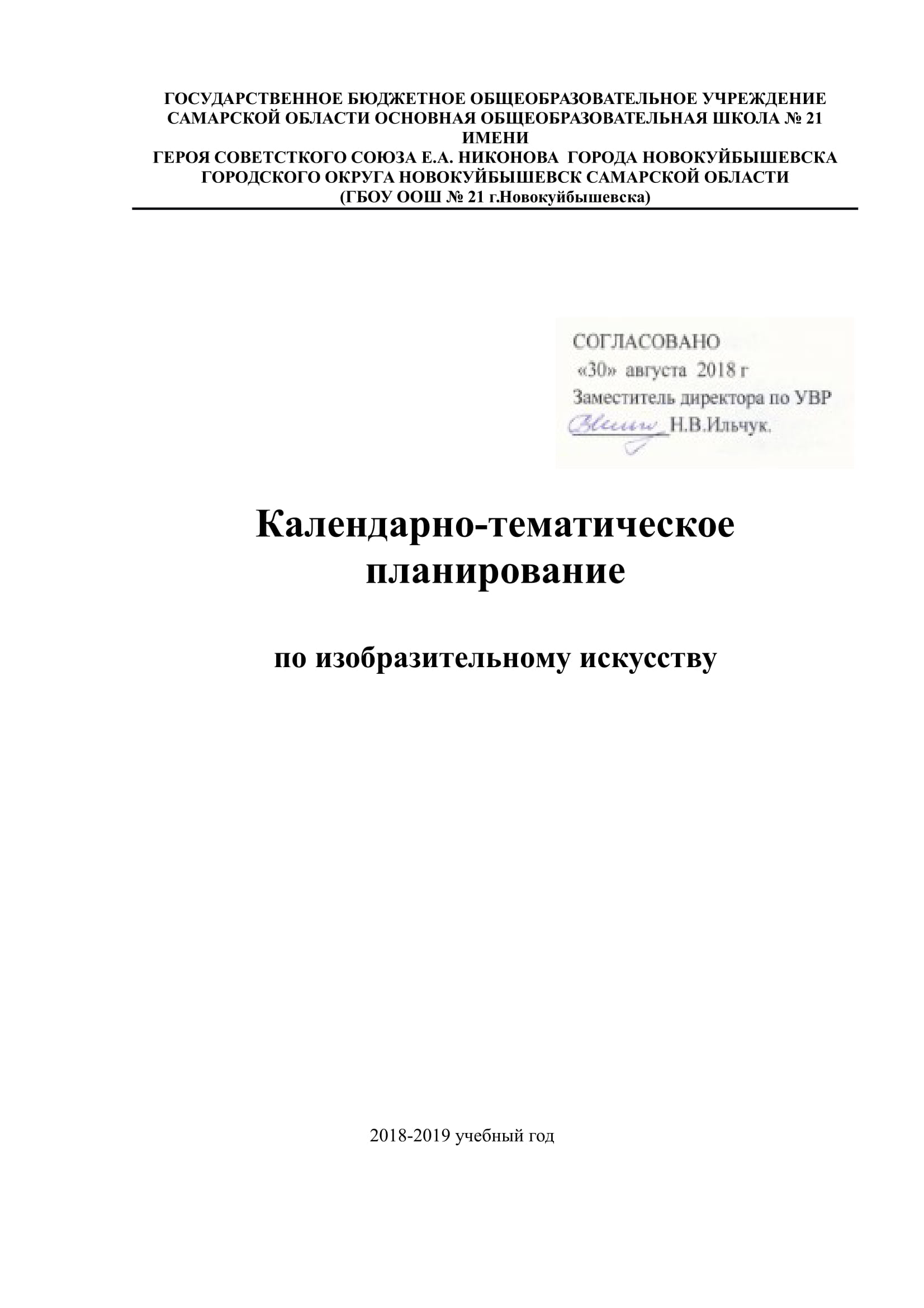 Место предмета в учебном планеСогласно учебному плану ГБОУ ООШ № 21 на 2018 – 2019 учебный год на изучение предмета «Изобразительное искусство» в 6 классе отводится 1 учебный час в неделю и того 34 часа в год.По Программе Изобразительное искусство, автор: Горяева Н.А., Островская О.В. / Под ред. Неменского Б.М. на изучение предмета «Изобразительное искусство» отводитсяУчебный процесс в ГБОУ ООШ № 21 осуществляется по триместрам, поэтому изучение предмета «Изобразительное искусство» в 6 классе будет проходить в следующем режиме:Изобразительное искусство.1 учебный час в неделю и того 34 часа в год.1 учебный час в неделю и того 34 часа в год.В связи с этим, в  примерную программу были внесеныВ связи с этим, в  примерную программу были внесеныизменения в 6 классе:изменения в 6 классе:№По программеПо программеПланируемое№ТемаПо программеПо программеколичествоп/пТема(часов)количествоп/п(часов)часовчасов1.Виды изобразительного искусства и основы88образного языка.2.Мир наших вещей. Натюрморт.983.Вглядываясь в человека. Портрет.9104.Человек и пространство в изобразительном98искусстве. Пейзаж.ПредметКоличество часов вКоличество часов вКоличество часов вКоличество часов внеделютриместртриместртриместргодIIIIIIИзобразительное искусство611011111334класс11011111334классРабочая программа по предмету «Изобразительное искусство» рассчитана на 1Рабочая программа по предмету «Изобразительное искусство» рассчитана на 1Рабочая программа по предмету «Изобразительное искусство» рассчитана на 1Рабочая программа по предмету «Изобразительное искусство» рассчитана на 1Рабочая программа по предмету «Изобразительное искусство» рассчитана на 1Рабочая программа по предмету «Изобразительное искусство» рассчитана на 1Рабочая программа по предмету «Изобразительное искусство» рассчитана на 1Рабочая программа по предмету «Изобразительное искусство» рассчитана на 1Рабочая программа по предмету «Изобразительное искусство» рассчитана на 1учебный час, в том числе для проведения:учебный час, в том числе для проведения:учебный час, в том числе для проведения:Вид работыИзобразительное искусствоИзобразительное искусствоИзобразительное искусствоИзобразительное искусствоИзобразительное искусствотриместртриместртриместртриместргодIIIIIIКонтрольные работы111Лабораторные работыПрактические работы536614Творческие работы453317Экскурсии (заочные)13111Проекты1112ИсследованияКоличествочасовнаизучениетемыПримернаПримернаПримернаКоличествочасовнаизучениетемыТемы урокаКоличествочасовнаизучениея датая датаПланируемые результатыПланируемые результатыПланируемые результатыПланируемые результатыКоличествочасовнаизучениетемы№урокаТемы урокаКоличествочасовнаизучениетриместрПримернаядатаПланируемые результатыПланируемые результатыПланируемые результатыПланируемые результатыРегулятивныеУУДКоличествочасовнаизучениетемы№урокаКоличествочасовнаизучениетриместрПримернаядатаЛичностныеУУДПознавательныеУУДКоммуникативныеУУДКоммуникативныеУУДРегулятивныеУУДпроведенипроведенипроведения урокая урокая урока№НазваниеХарактеристика№НазваниеХарактеристика№разделадеятельности ученикап / празделадеятельности ученикап / пили темыили темыНазвание1.Виды81.Изобразительное1I1-5.09Учащиеся должныФормированСамостояОбсуждатУметьизобразитеискусство в семьезнать:ие чувствательноеьпланировальногопластических искусств.- о месте и значениипрекрасного,выделенисодержанть своюискусства иизобразительногоформироване иие работ,деятельносискусства и2.Рисунок – основа1I8-изобразительногоформироване иие работ,деятельнососновыизобразительного12.09искусства в культуре: виеформулирсредствть а такжеобразноготворчества.жизни общества иэстетическиованиепроизведеконтролирязыка.жизни человека;х чувств напознаватенияоватьязыка.3.Линия и ее выразительные1I15-жизни человека;х чувств напознаватенияоватьвозможности.19.09- видыосновельнойискусствапроцесс иизобразительногознакомства сцели.(важнорезультат4.Пятно как средство1I22-изобразительногознакомства сцели.(важнорезультатвыражения. Композиция26.09искусства,произведениВыборувидеть,работы.как ритм пятен.отличительныеем,основанипрослушаУмение5.Цвет. Основы1I29.09-особенности живописи,нравственной длять,выполнятьцветоведения3.10графики и скульптуры;-сравненияобсудить)поставленн- виды рисунка;эстетическоеобъектов. Умениеые перед6.Цвет в произведения1I13-- понятия «локальныйоценивание.( форма,слушатьсобой своиживописи.17.10- понятия «локальныйоценивание.( форма,слушатьсобой своиживописи.17.10цвет», «тон»,Проявлениецвет и т.других иже задачи.«колорит», «гармонияособогод.)выражать7.Объемные изображения в1I20-«колорит», «гармонияособогод.)выражать7.Объемные изображения в1I20-цвета»;интереса кученикисвоискульптуре.24.10цвета»;интереса кученикисвои- творчество великихновомудолжнымысли.8.Основы языка1I27-художников (А.Матисс,материалу.рассуждатизображения.31.10художников (А.Матисс,материалу.рассуждатизображения.31.10П.Пикассо, Ф.УмениеьВасильев, И. Левитан,самовыражаС. Герасимов).ться, умениеУметь:выражать- пользоватьсясвоекрасками (гуашь,отношение какварель),произведениграфическимиямматериаламиискусства.(карандаш, тушь),обладать первичныминавыками лепки;- создавать творческиекомпозиционныеработы в разныхматериалах с натуры,по памяти и повоображению,- активно восприниматьпроизведения искусстваи уметь иханализировать2.Мир наших9.Реальность и фантазия в1I3-7.11Учащиеся должныФормированФормированСамостояОбсуждатУметьвещей.9творчествезнать:иечувствательноеьпланироваНатюрмортхудожника- иметь представленияпрекрасного,прекрасного,выделенисодержанть своюоб основных этапахформированформироване иие  работ,деятельнос10.Изображение предметного1I10-об основных этапахформированформироване иие  работ,деятельносмира – натюрморт.14.11развития натюрморта виеформулирсредствть а такжеистории искусства;эстетическиэстетическиованиепроизведеконтролир- творчество великиххчувств напознаватенияовать11.Понятие формы.1II24-- творчество великиххчувств напознаватенияовать11.Понятие формы.1II24-мастеров натюрмортаосновеосновельнойискусствапроцесс иМногообразие форм28.11мастеров натюрмортаосновеосновельнойискусствапроцесс иМногообразие форм28.11(М. Сарьян, К. Петров-знакомства сзнакомства сцели.(важнорезультатокружающего мира.Водкин, И. Машков);произведенипроизведениувидеть,работы.12.Изображение объема на1II1-5.12Водкин, И. Машков);произведенипроизведениувидеть,работы.12.Изображение объема на1II1-5.12- о ритмическойем,ем,прослушаплоскости и линейнаяорганизациинравственнонравственноть,перспектива.организациинравственнонравственноть,перспектива.изображения и-обсудить)изображения и-обсудить)13.Освещение. Свет и тень.1II8-изображения и-обсудить)13.Освещение. Свет и тень.1II8-богатствеэстетическоеэстетическое.12.12богатствеэстетическоеэстетическое.12.12изобразительныхоценивание.оценивание.возможностей.14.Натюрморт в графике.1II15-возможностей.14.Натюрморт в графике.1II15-Уметь:19.12Уметь:- видеть15.Цвет в натюрморте.1II22-конструктивную форму26.12предмета, владетьпервичными навыками16.Выразительные1II29-первичными навыкамивозможности натюрморта.31.12изображения группыпредметов внатюрморте;- создавать творческиекомпозиции;- уметь пользоватьсяначальными навыкамилинейной и воздушнойперспективыизображениянатюрморта.3.Вглядыва-817.Образ человека - главная1II12-Учащиеся должныФормированФормированСамостояОбсуждатУметьясь втема искусства.16.01знать:иечувствательноеьпланировачеловека.- изображение человекапрекрасного,прекрасного,выделенисодержанть своючеловека.18Конструкция головы1II19-- изображение человекапрекрасного,прекрасного,выделенисодержанть своюПортрет.человека и ее пропорции.23.01в искусстве разныхформированформироване иие  работ,деятельносэпох;иеформулирсредствть а также19.Изображение головы1II26-эпох;иеформулирсредствть а такжечеловека в пространстве.30.01- общие правилаэстетическиэстетическиованиепроизведеконтролирпостроения головыхчувств напознаватенияовать20.Графический портретный1II2-6.02построения головыхчувств напознаватенияоватьрисунок ичеловека;основеосновельнойискусствапроцесс ивыразительность образа- пропорции лицазнакомства сзнакомства сцели.(важнорезультатчеловека.человека;произведенипроизведениувидеть,работы.- произведения великихем,ем,прослуша21Портрет в скульптуре.1II9-- произведения великихем,ем,прослуша13.02художников-нравственнонравственноть,портретистов-обсудить)22.Сатирические образы1II16-портретистов-обсудить)человека.20.02( Рафаэль, Д. Левицкий,эстетическоеэстетическое.Ф. Рокотов, В.оценивание.оценивание.23.Образные возможности1III2-6.03Ф. Рокотов, В.оценивание.оценивание.освещения в портрете.Боровиковский и др.Уметь:24.Портрет в живописи.1III9-Уметь:24.Портрет в живописи.1III9-- соблюдать пропорции13.03- соблюдать пропорции13.03при изображении лица25.Роль цвета в портрете.1III16-человека;20.03человека;- уметь передавать в26.Великие портретисты1III23-рисунке основные(обобщение темы).27.03характерные чертычеловека;- видеть и использоватьв качестве средстввыражениясоотношенияпропорций, характеросвещения, цветовыеотношения приизображении человека;- активно восприниматьпроизведенияискусства.4.Человек и927.Жанры в изобразительном1III30.03-Учащиеся должныПроявлять вПреобразХарактерКорректирпространстискусстве.3.04знать:конкретныховывать оизовать ковать деятево в- основные жанры вситуацияхбъект:ачества,льность:во в28.Изображение1III6-- основные жанры вситуацияхбъект:ачества,льность:изобрази-пространства.10.04изобразительномдоброжелатеимпровизпризнакивноситьтельномискусстве;льность,ировать,объекта,изменениятельном29.Правила линейной и1III20-искусстве;льность,ировать,объекта,измененияискусствевоздушной перспективы.24.04- правила линейной идоверие,изменять,относящив процесс своздушнойвнимательнотворческие его кучетом30.Пейзаж – большой мир.1III27.04-воздушнойвнимательнотворческие его кучетомОрганизация1.05перспективы;сть,помощьпеределыопределенвозникшихизображаемого- творчество великихи др.вать презномутрудностейпространства.русских художников-ентоватьклассуи ошибок;пейзажистовОценивать сподготовл(виду).намечать31.Пейзаж-настроение.1III4-8.05пейзажистовОценивать сподготовл(виду).намечатьПрирода и художник.(Ф.Васильев, И.обственнуюеннуюСоставлятспособыЛевитан,учебнуюинформаць небольих32.Городской пейзаж.1III11-Левитан,учебнуюинформаць небольих15.05И. Шишкин, И. Грабарьдеятельностию вшиеустраненияи др.).ь: своинаглядноустные33.Выразительные1III18-и др.).ь: своинаглядноустные33.Выразительные1III18-Уметь:достижения,м имонологивозможности22.05Уметь:достижения,м имонологиизобразительного- передавать в рисункесамостоятелвербальноческиеизобразительногоискусства.глубину иьность,м виде.высказывпространство;инициативу,ания,34.Язык и смысл.1III25-- владеть навыкамиответственн«удержив29.05- владеть навыкамиответственн«удержив29.05смешения цветов;ость,ать»- передавать в рисункепричинылогикунастроение.неудачповествования,приводитьубедительныедоказательства;